       Denný tábor WORLDLANDIA- informácie pre rodičov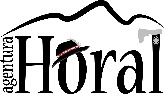 Denný tábor sa bude konať posledné dva júlové  týždne  v priestoroch ZŠ KRIVEC Hriňová a jeho blízkeho okolia.  Cena tábora 18 €/deň dieťaČo je zabezpečené: Pedagogický dozor, animátor, zaujímavý program, strava, pitný režim. Poistenie dieťaťa.                                    V prípade núdze zdravotná starostlivosť.WorldlandiaProgram: Je zameraný na spoznávanie zvykov a tradícií akýchkoľvek krajín na svete. Učí    deti k rasovej tolerancii a vzdelávaniu. Každý deň sa bude niesť v duchu inej krajiny. Charakteristika: Organizovaný program s animátorkou a pedagogickým dozorom. Účastníci: Tábor je vhodný pre deti od 5 do 12 rokov. V jednom turnuse max. 25 detí. Vítaný sú aj chlapci aj dievčatá. Min. 15 detí. Neodporúčame brať cennosti, notebooky, mobilné telefóny, tablety, alebo veľký obnos peňazí a ak, tak len na vlastnú zodpovednosť!!!Pred nástupom do tábora treba odovzdať kópiu ZP a vyplnený zdravotný dotazník.(Bez týchto dokumentov žiaľ nemôžme prijať dieťa do tábora).Presný program denného tábora v prípade záujmu Vám zašleme na Vašu mailovú adresu alebo si ju môžete pozrieť na fb stránke agentúry Horal, http://cms.agenturahoral.webnode.sk/kontakt/ .       Denný tábor WORLDLANDIA- informácie pre rodičovDenný tábor sa bude konať posledné dva júlové  týždne  v priestoroch ZŠ KRIVEC Hriňová a jeho blízkeho okolia.  Cena tábora 18 €/deň dieťaČo je zabezpečené: Pedagogický dozor, animátor, zaujímavý program, strava, pitný režim. Poistenie dieťaťa.                                    V prípade núdze zdravotná starostlivosť.WorldlandiaProgram: Je zameraný na spoznávanie zvykov a tradícií akýchkoľvek krajín na svete. Učí    deti k rasovej tolerancii a vzdelávaniu. Každý deň sa bude niesť v duchu inej krajiny. Charakteristika: Organizovaný program s animátorkou a pedagogickým dozorom. Účastníci: Tábor je vhodný pre deti od 5 do 12 rokov. V jednom turnuse max. 25 detí. Vítaný sú aj chlapci aj dievčatá. Min. 15 detí. Neodporúčame brať cennosti, notebooky, mobilné telefóny, tablety, alebo veľký obnos peňazí a ak, tak len na vlastnú zodpovednosť!!!Pred nástupom do tábora treba odovzdať kópiu ZP a vyplnený zdravotný dotazník.(Bez týchto dokumentov žiaľ nemôžme prijať dieťa do tábora).Presný program denného tábora v prípade záujmu Vám zašleme na Vašu mailovú adresu alebo si ju môžete pozrieť na fb stránke agentúry Horal, http://cms.agenturahoral.webnode.sk/kontakt/ .